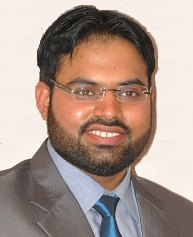 TABASAM RASHID
tabasam.rashid@gmail.comMobile # 0092-321-460-9358House # 33-ES-47 Islamia St. 1 Shamnagar Chouburji,Lahore, Pakistan. I. 	OBJECTIVE I want to serve the humanity as a great scientist.II. 	ACADEMIC QUALIFICATIONSPhD Thesis Title: Choquet Integral and Multi-Criteria Decision MakingIII.	 CERTIFICATE COURSE Examination		CGPA 	   Date 			Institutions MATLAB		3.67 / 4.00 	   Summer 2009 	       NUCES, FAST Lahore IV. 	TEACHING EXPERIENCE Subjects Taught: Fuzzy Logic and Its Applications (Graduate Course in UMT)Elements of Set Theory and Propositional Logic (UMT)Probability and Statistics (UMT)Numerical Analysis (NUCES-FAST and UMT) Calculus (NUCES-FAST and UMT) Differential Equation (NUCES-FAST and UMT) Linear Algebra (NUCES-FAST and UMT) V. 	RESEARCH INTEREST(a) Multi-Criteria Decision Making;(b) Similarity Measures; (c) Fuzzy Mathematics(d) Image EncryptionVI.	TEACHING INTEREST(a) Fuzzy Logic(b) Linear Algebra(c) Differential Equation(d) Calculus(e) Discrete MathematicsVII. 	COMPUTER EXPERIENCE (a) LaTex; (b) Scientific Work Place; VIII. 	 PUBLICATIONSBeg, Ismat, and Tabasam Rashid. 2015. “An intuitionistic 2-tuple linguistic information model and aggregation operators" International Journal of Intelligent Systems. Accepted.Bashir, Zia, Tabasam Rashid and Sohail Zafar. 2015. “Convergence of Intuitionistic Fuzzy Sets" Chaos, Solitons & Fractals, 81: 11–19. doi: http://dx.doi.org/10.1016/j.chaos.2015.08.018Beg, Ismat, and Tabasam Rashid. 2015. “Intuitionistic Fuzzy Similarity Measure: Theory and Applications" Journal of Intelligent and Fuzzy Systems, DOI: 10.3233/IFS-151805Beg, Ismat, and Tabasam Rashid. 2015. “A geometric aggregation operator for decision making" Vietnam Journal of Computer Science, 2 (4): 243-255.Beg, Ismat, and Tabasam Rashid. 2015. “Ideal solutions for Hesitant Fuzzy Soft Sets" Journal of Intelligent and Fuzzy Systems, DOI: 10.3233/IFS-151740.Beg, Ismat, and Tabasam Rashid. 2015. “Hesitant 2-tuple linguistic information in multiple attributes group decision making" Journal of Intelligent and Fuzzy Systems, DOI: 10.3233/IFS-151737Beg, Ismat, and Tabasam Rashid. 2015. “A system for medical diagnosis based on intuitionistic fuzzy relation." Notes on Intuitionistic Fuzzy Sets, 21 (3): 80-89. Beg, Ismat, and Tabasam Rashid. 2015. “Fuzzy Distance Measure and Fuzzy Clustering Algorithm.” Journal of Interdisciplinary Mathematics, 18 (5): 471-492.Beg, Ismat, and Tabasam Rashid. 2015. "A hybrid technique for order preference in decision making” Mathematical Problems in Engineering, Article ID 987972, 8 pages, doi:http://dx.doi.org/10.1155/2015/987972.Beg, Ismat, and Tabasam Rashid. 2014. “Aggregation Operators of Interval-Valued 2-Tuple Linguistic Information.” International Journal of Intelligent Systems, 29 (7): 634-667.doi: 10.1002/int.21650.Rashid, Tabasam, Ismat Beg and Syed Muhammad Husnine. 2014 “Robot selection by using generalized interval-valued fuzzy numbers with TOPSIS” Applied Soft Computing. 21: 462-468.doi: 10.1016/j.asoc.2014.04.002Beg, Ismat, and Tabasam Rashid. 2014. “Multi-criteria of Bike Purchasing Using Fuzzy Choquet Integral.” The Journal of Fuzzy Mathematics, 22 (3): 677-694.doi:1066-8950/14 $8.50.Rashid, Tabasam and Syed Muhammad Husnine. 2014. “Multi-criteria Group Decision Making by Using Trapezoidal Valued Hesitant Fuzzy Sets.” The Scientific World Journal, Article ID 304834, 8 pages. doi:10.1155/2014/304834.Beg, Ismat, and Tabasam Rashid. 2014. "Multi-criteria trapezoidal valued intuitionistic fuzzy decision making with Choquet integral based TOPSIS." OPSEARCH, 51 (1): 98-129. doi: 10.1007/s12597-013-0134-5.Beg, Ismat, and Tabasam Rashid. 2014. "An improved clustering algorithm using fuzzy relation for theperformance evaluation of humanistic systems.” International Journal of Intelligent Systems, 29 (12): 1181–1199. doi: 10.1002/int.21689.Beg, Ismat, and Tabasam Rashid. 2014. "Group decision making using intuitionistic hesitant fuzzy sets.” International Journal of Fuzzy Logic and Intelligent Systems, 14 (3): 181-187. doi: http://dx.doi.org/10.5391/IJFIS.2014.14.3.181Beg, Ismat, and Tabasam Rashid. 2014. "Hesitant Intuitionistic Fuzzy Linguistic Term Sets.” Notes on Intuitionistic Fuzzy Sets, 20 (3): 53–64.Beg, Ismat, and Tabasam Rashid. 2013. "A democratic preference aggregation model." Journal of Uncertainty Analysis and Applications. 1 (1):5.Beg, Ismat, and Tabasam Rashid. 2013. "A Generalized Model of Judgmentand Preference Aggregation." Fuzzy Economic Review, Vol. XVIII (1): 9-27.Beg, Ismat, and Tabasam Rashid. 2013. "TOPSIS for Hesitant Fuzzy Linguistic Term Sets." International Journal of Intelligent Systems, 28 (12): 1162-1171. doi: 10.1002/int.21623.Ashraf, Samina, S. M. Husnine and Tabasam Rashid. 2012. “Fuzzy transitivity and monotonicity of cardinality-based similarity measures.” Fuzzy Information and Engineering, 4 (2):145-153. doi: 10.1007/s12543-012-0107-z.Ashraf, Samina, and Tabasam Rashid. 2010. “Fuzzy Similarity Measures.” LAMBERT Academic Publishing.IX. 	INVITED SPEAKER IN CONFERENCES.TOPSIS for Hesitant Intuitionistic Fuzzy Linguistic Term Sets, First Annual Conference on Mathematical and Statistical Models in Economics, Finance and Applied Sciences held at Lahore School of Economics, Lahore, Pakistan, February 6-7 2015.X. 	PRESENTED WORK IN CONFERENCES.Multi-Criteria Decision Making for 2-tuple Linguistic Information, Conference on Recent Advances in Mathematical Methods, Models & Applications held at Lahore School of Economics, Lahore, Pakistan, April 19-20 2014.Doctrinal and Condercet Paradox, International Pure Mathematics Conference held at Margalla Hotel, Islamabad, August 23-25 2013.Multi-criteria Decision Making for Hesitant Fuzzy Sets, Conference on Recent Advances in Mathematical Methods, Models & Applications held at Regional Centre, HEC, Lahore, April 13-14 2013. Performance Evaluation Structure, Conference on Recent Advances in Mathematical Methods, Models & Applications held at Centre for advanced studies in Mathematics, Lahore University of Management Sciences, April 16-17, 2011.Monotonicity and Transitivity of Fuzzy Similarity Measures, Summer conference in Mathematics held at Centre for advanced studies in Mathematics, Lahore University of Management Sciences, July 26-27, 2010.XI. 	 CONFERENCES AND SEMINARS ATTENDEDSymposium on Mathematics, held at COMSATS Institute of Information and Technology, Lahore, April 2, 2011.World Conferenceheld at Abdus Salam School of Mathematical Sciences, Government College University, Lahore, February 9-13, 2011.Winter conference in Mathematics held at Centre for advanced studies in Mathematics, Lahore University of Management Sciences, December 30-31, 2010.Conference on Recent Advances in Mathematical Methods, Models & Applications held at Centre for advanced studies in Mathematics, Lahore University of Management Sciences, April 17-18, 2010.International Conference on Mathematical Inequalities and Applications held at Abdus Salam School of Mathematical Sciences, Government College University, Lahore, March 7-13, 2010.Conference on general relativity and gravitation held at Department of mathematics, University of the Punjab, Lahore, February 11-13, 2010.Winter conference in Mathematics held at Centre for advanced studies in Mathematics, Lahore University of Management Sciences, January 11-12, 2010.Summer conference in Mathematics held at Centre for advanced studies in Mathematics, Lahore University of Management Sciences, July 27, 2009.One day Symposium on Mathematics held at Lahore College for Women University, Lahore, March 26, 2009. XII. 	REVIEWERContributing as a reviewer of some IEEE, Springer and Elsevier journals and also reviewer of Mathematical Reviews for American Mathematical Society.REFERENCES	Following can be contacted to furnish reference whenever required:- Prof. Dr. S.M. Husnine, Dean of Sciences and Humanities, Department of Sciences and Humanities, National University of Computer and Emerging sciences (NUCES), Foundation for Advancement of Science and Technology (FAST), Faisal Town Lahore, Pakistan. E-mail: syed.husnine@nu.edu.pkProf. Dr. Ismat Beg, Centre for Mathematics and Statistical Sciences, Lahore School of Economics (LSE), Barki road, Lahore, Pakistan. E-mail: ibeg@lahoreschool.edu.pk Prof. Dr. Toru Nakahara, Department of Computer Sciences, Qarshi University, Lahore, Pakistan. E-mail: toru.nakahara@qu.edu.pk Degree CGPADate Institutions BS(Math) 3.74 / 4.00 March. 2008 University of the Punjab MS(Math)PhD(Math)3.54 / 4.00 3.80 / 4.00July. 2010 March. 2015NUCES, FAST LahoreNUCES, FAST Lahore2011-2015University of Management and Technology.Sep 2011 - to date2010-2011National University of Computer and Emerging Sciences, FAST, Lahore.Jan 2010 – Sep 2011